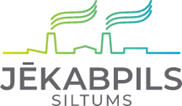 Vēstījums nākamajām paaudzēm Jēkabpilī, 2023.gada 20.jūlijāGodājamais lasītāj! Šis vēstījums ir uzrakstīts 2023.gada 20.jūlijā un ievietots kapsulā, kas šajā dienā tiek iemūrēta SIA “Jēkabpils siltums” jaunās biomasas katlumājas būves pamatos, projektā “Fosilā kurināmā aizstāšana un efektivitātes paaugstināšana Tvaika ielā 4, Jēkabpilī”.Šo nozīmīgo projektu īstenojam 2023. gada vasarā, kas ir dinamisks un pārmaiņu pilns laiks ne tikai Latvijā, bet visā pasaulē. Jau vairāk nekā gadu notiek karadarbība Ukrainā, kas ietekmē arī citas valstis, piemēram, Latvijā tas deva būtisku ietekmi arī uz energoresursu cenu pieaugumu. Jaunās katlumājas projekts ir nozīmīgs, jo veicinās vietējo atjaunojamo energoresursu izmantošanu centralizētajā siltumapgādē, aizstājot izmantotos fosilos energoresursus ar atjaunojamajiem energoresursiem. Tādā veidā tiks nodrošināta nepārtraukta un stabila siltumenerģijas piegāde patērētājiem, kā arī nodrošināta siltumenerģijas tarifa prognozējamība un stabilitāte ilgtermiņā. Tieši tā ir “Jēkabpils siltums” misija- nodrošināt Jēkabpils pilsētu  ar drošu, kvalitatīvu, videi draudzīgu un ilgtspējīgu centralizētu siltumapgādi. Mēs darīsim visu, lai projekts tiktu paveikts atbildīgi un rūpīgi. Mēs ticam, ka arī turpmāk īstenosim vidi un klimatu saudzējošus pasākumus, kas dos labumu ne tikai mūsu novadam, bet visai Latvijai un arī mūsu planētai. Ar pozitīvām domām un laba vēlējumiem:  Jēkabpils novada domes priekšsēdētājs Raivis RagainisSIA “Jēkabpils siltums” valdes loceklis Raits SirmovičsSIA “Mapri Būve” tehniskais direktors Jānis Veckaktiņš